The New HSC Physics Syllabus:What’s Changed?Document created for the Working Party on Physics Syllabus Change in SchoolsGabriel Nguyen19 June 2017OverviewThis document was created to highlight the content changes from the current NSW HSC Physics Syllabus created for 2001 and amended in 2002 and 2010 (labelled ‘current’ in this document) to the new HSC Physics Syllabus due for implementation in Year 11 in 2018 and Year 12 in 2019 (labelled ‘new’ in this document). This document looks only at content that has been added to the new HSC Physics syllabus, has been modified from the current syllabus and placed into the new syllabus, or has been moved from the ‘Options’ section of the current syllabus and moved into the new syllabus. This document does not take into account the addition of the ‘Depth Studies’ requirements in the new syllabus, nor does it take into account the changes in the pedagogical structure of the course content. The ‘key verbs’ (like explain, observe, analyse, etc.) are also not taken into consideration.This document outlines only the content changes to the syllabus mentioned above, with commentary provided to provide brief context into the nature of the change where appropriate. The ‘Inquiry Question’ heading each content section in the new syllabus is also not taken into account; it is meant to give a broader contextual background for each content section in the overall Module. For a broader contextual viewpoint on the changes, it is best to consult the whole syllabus document.The different categorisations are also purely from the perspective of the author; other readers of the documents may choose different categorisations.Resources:Current HSC Physics syllabus – 2001-2018 (Year 12 only)http://www.boardofstudies.nsw.edu.au/syllabus_hsc/pdf_doc/physics-st6-syl.pdfNew HSC Physics syllabus – From 2018 (Year 11) and 2019 (Year 12) onwardshttp://syllabus.nesa.nsw.edu.au/assets/physics_stage_6/physics-stage-6-syllabus-2017.pdfHow to read the tables:
Module Column – Module Name in Bold (e.g. Kinematics), Content Section in Italics (e.g. Motion in a Straight Line).New Syllabus Dot Point Column – Modifications are highlighted in bold (e.g. Conduct a practical investigation to relate the pitch and loudness of a sound to its wave characteristics). Modifications may be additions to current content, change in wording or other changes deemed significant enough for consideration.Comments Column – References to current syllabus is to the section in bold (e.g. Ideas to Implementation – Superconductors is referred to as 9.4.4). This is taken as a general reference (although some changes may be more explicit).New Content – Year 11KinematicsDynamicsWaves and ThermodynamicsElectricity and MagnetismNew Content – Year 12Advanced MechanicsElectromagnetismThe Nature of LightFrom the Universe to the AtomModified Content – Year 11KinematicsDynamicsWaves and ThermodynamicsElectricity and MagnetismModified Content – Year 12Advanced MechanicsElectromagnetismThe Nature of LightFrom the Universe to the Atom‘Options’ to Core – Year 12The Nature of LightFrom the Universe to the AtomModule (in new syllabus)Syllabus Dot PointCommentsKinematicsMotion in a Straight Linedescribe uniform straight-line (rectilinear) motion and uniformly accelerated motion through:qualitative descriptions the use of scalar and vector quantities (ACSPH060)Vectors are emphasised in the new syllabus; a number of modifications and additions were made to accommodate for this.KinematicsMotion on a Planedescribe and analyse, using vector analysis, the relative positions and motions of one object relative to another object on a plane (ACSPH061)KinematicsMotion on a Planeanalyse the relative motion of objects in two dimensions in a variety of situations, for example:a boat on a flowing river relative to the banktwo moving carsan aeroplane in a crosswind relative to the ground (ACSPH060, ACSPH132)  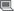 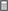 Module (in new syllabus)Syllabus Dot PointCommentsDynamicsForcessolve problems or make quantitative predictions about resultant and component forces by applying the following relationships:  , Previously, only Newton’s 2nd Law was incorporated into the syllabus (see 8.4.2); this is an explicit mention of other laws. Also driven by the addition of vectors into the course.DynamicsForcesconduct a practical investigation to explain and predict the motion of objects on inclined planes (ACSPH098)  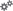 DynamicsForces, Acceleration and Energyconduct investigations over a range of mechanical processes to analyse qualitatively and quantitatively the concept of average power (, ), including but not limited to:  uniformly accelerated rectilinear motion objects raised against the force of gravity work done against air resistance, rolling resistance and friction Power only appeared in the current syllabus in the context of Electrical Energy in the Home (see 8.3.4)DynamicsMomentum, Energy and Simple Systemsinvestigate the relationship and analyse information obtained from graphical representations of force as a function of timeModule (in new syllabus)Syllabus Dot PointCommentsWaves and ThermodynamicsWave Behaviourconduct an investigation to distinguish between progressive and standing waves (ACSPH072)Waves and ThermodynamicsWave Behaviourconduct an investigation to explore resonance in mechanical systems and the relationships between: driving frequencynatural frequency of the oscillating systemamplitude of motiontransfer/transformation of energy within the system (ACSPH073)  Waves and ThermodynamicsSound Wavesmodel the behaviour of sound in air as a longitudinal waveWaves and ThermodynamicsSound Wavesconduct investigations to analyse the reflection, diffraction, resonance and superposition of sound waves (ACSPH071)Experiments were conducted to investigate these properties for radio waves in Ideas to Implementation (see 9.4.2); but were not explicitly there for sound waves, apart from superposition.Waves and ThermodynamicsSound Wavesinvestigate and model the behaviour of standing waves on strings and/or in pipes to relate quantitatively the fundamental and harmonic frequencies of the waves that are produced to the physical characteristics (eg length, mass, tension, wave velocity) of the medium (ACSPH072)  Waves and ThermodynamicsSound Wavesanalyse qualitatively and quantitatively the relationships of the wave nature of sound to explain: beats ()the Doppler effect The Doppler effect was part of the Medical Physics Option topic in Year 12 (see 9.6.1) in the context of ultrasound; but the explicit equation was not part of the current syllabus.Waves and ThermodynamicsRay Model of Lightconduct a practical investigation to demonstrate and explain the phenomenon of the dispersion of light Waves and ThermodynamicsThermodynamicsexplain the relationship between the temperature of an object and the kinetic energy of the particles within it (ACSPH018)explain the concept of thermal equilibrium (ACSPH022)analyse the relationship between the change in temperature of an object and its specific heat capacity through the equation  (ACSPH020)investigate energy transfer by the process of:conductionconvection radiation (ACSPH016)conduct an investigation to analyse qualitatively and quantitatively the latent heat involved in a change of statemodel and predict quantitatively energy transfer from hot objects by the process of thermal conductivity apply the following relationships to solve problems and make quantitative predictions in a variety of situations:  , where c is the specific heat capacity of a substancewhere k is the thermal conductivity of a materialAll the content of Thermodynamics is new; this constitutes one of the major content changes from the current syllabus. The other major change is the Light: Wave Model section in Year 12, outlined below.Module (in new syllabus)Syllabus Dot PointCommentsElectricity and MagnetismElectrostaticsconduct investigations to describe and analyse qualitatively and quantitatively:  processes by which objects become electrically charged (ACSPH002)the forces produced by other objects as a result of their interactions with charged objects (ACSPH103)variables that affect electrostatic forces between those objects (ACSPH103)Electricity and MagnetismElectrostaticsanalyse the effects of a moving charge in an electric field, in order to relate potential energy, work and equipotential lines, by applying: (ACSPH105),  where U is potential energy and q is the chargeElectricity and MagnetismElectric Circuitsinvestigate qualitatively and quantitatively series and parallel circuits to relate the flow of current through the individual components, the potential differences across those components and the rate of energy conversion by the components to the laws of conservation of charge and energy, by deriving the following relationships: (ACSPH038, ACSPH039, ACSPH044)  (Kirchoff’s current law – conservation of charge)(Kirchoff’s voltage law – conservation of energy)While aspects of this were touched upon in Electrical Energy in the Home (8.3.3), this dot point is explicit about these points.Electricity and MagnetismElectric Circuitsinvestigate quantitatively the application of the law of conservation of energy to the heating effects of electric currents, including the application of  and variations of this involving Ohm’s Law (ACSPH043)  While the concepts of Power and Ohm’s Law are not new, the application is completely new to the syllabus.Electricity and MagnetismMagnetisminvestigate and describe qualitatively the force produced between magnetised and magnetic materials in the context of ferromagnetic materials (ACSPH079)Electricity and MagnetismMagnetismconduct investigations into and describe quantitatively the magnetic fields produced by wires and solenoids, including: (ACSPH106, ACSPH107) The quantitative aspects of this dot point are new; the current syllabus was only concerned with qualitative descriptions (see 8.3.5).Electricity and MagnetismMagnetisminvestigate and explain the process by which ferromagnetic materials become magnetised (ACSPH083)Module (in new syllabus)Syllabus Dot PointCommentsAdvanced MechanicsProjectile Motionsolve problems, create models and make quantitative predictions by applying the equations of motion relationships for uniformly accelerated and constant rectilinear motion  Advanced MechanicsCircular Motioninvestigate the relationship between the total energy and work done on an object executing uniform circular motionWhile circular motion was mentioned in some aspects in the current syllabus, there is some focus in the new syllabus on the topic.Advanced MechanicsCircular Motioninvestigate the relationship between the rotation of mechanical systems and the applied torque ()  Torque was discussed in the current syllabus concerning motors (see 9.3.1).Module (in new syllabus)Syllabus Dot PointCommentsElectromagnetismCharged Particles, Conductors and Electric and Magnetic Fieldsmodel qualitatively and quantitatively the trajectories of charged particles in electric fields and compare them with the trajectories of projectiles in a gravitational field    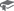 The new component is the explicit comparison.ElectromagnetismThe Motor Effectanalyse the interaction between two parallel current-carrying wires  and determine the relationship between the International System of Units (SI) definition of an ampere and Newton’s Third Law of Motion (ACSPH081, ACSPH106)   While the interaction is part of the old syllabus (see 9.3.1), the relationship is new to the syllabus.Module (in new syllabus)Syllabus Dot PointCommentsThe Nature of LightElectromagnetic Spectruminvestigate Maxwell’s contribution to the classical theory of electromagnetism, including:unification of electricity and magnetism prediction of electromagnetic waves prediction of velocity (ACSPH113)  While Maxwell was implicit in the discussion of Hertz (see 9.4.2), he is now explicitly mentioned in the new syllabus.The Nature of LightLight: Wave Modelconduct investigations to analyse qualitatively the diffraction of light (ACSPH048, ACSPH076) conduct investigations to analyse quantitatively the interference of light using double slit apparatus and diffraction gratings () (ACSPH116, ACSPH117, ACSPH140)  analyse the experimental evidence that supported the models of light that were proposed by Newton and Huygens (ACSPH050, ACSPH118, ACSPH123) conduct investigations quantitatively using the relationship of Malus’s Law () for plane polarisation of light, to evaluate the significance of polarisation in developing a model for light (ACSPH050, ACSPH076, ACSPH120)  This is the other major content addition to the new syllabus, along with Thermodynamics in Year 11.The Nature of LightLight and Special Relativitydescribe the consequences and applications of relativistic momentum with reference to:the limitation on the maximum velocity of a particle imposed by special relativity (ACSPH133) This replaces the section discussing the concept of ‘mass dilation’ (see 9.2.4).Module (in new syllabus)Syllabus Dot PointCommentsFrom the Universe to the AtomQuantum Mechanical Nature of the Atomanalyse the contribution of Schrödinger to the current model of the atomFrom the Universe to the AtomProperties of the Nucleusaccount for the release of energy in the process of nuclear fusion (ACSPH035, ACSPH036) Module (in new syllabus)New Syllabus Dot PointCurrent Syllabus Dot PointComments and reference to current syllabus sectionsKinematicsMotion in a Straight Lineconduct a practical investigation to gather data to facilitate the analysis of instantaneous and average velocity through: quantitative, first-hand measurementsthe graphical representation and interpretation of data (ACSPH061) compare instantaneous and average speed with instantaneous and average velocitydefine average velocity as:
plan, choose equipment or resources for, and perform a first-hand investigation to measure the average speed of an object or a vehicle8.4.1KinematicsMotion in a Straight Linecalculate the relative velocity of two objects moving along the same line using vector analysis describe the motion of one body relative to another8.4.2The addition of vector notation has modified several syllabus dot points.KinematicsMotion in a Straight Lineconduct practical investigations, selecting from a range of technologies, to record and analyse the motion of objects in a variety of situations in one dimension in order to measure or calculate:  time distance displacement speed velocity acceleration plan, choose equipment or resources for, and perform a first-hand investigation to measure the average speed of an object or a vehicle present information graphically of:	displacement vs timevelocity vs time for objects with uniform and non-uniform linear velocity8.4.18.4.2KinematicsMotion in a Straight Lineuse mathematical modelling and graphs, selected from a range of technologies, to analyse and derive relationships between time, distance, displacement, speed, velocity and acceleration in rectilinear motion, including: = t + t2 =  + t2 = 2 + 2 (ACSPH061)   solve problems and analyse information to calculate the actual velocity of a projectile from its horizontal and vertical components using:9.2.2This dot point is derived from the Year 12 Module ‘Space’.KinematicsMotion on a Planeanalyse vectors in one and two dimensions to:resolve a vector into two perpendicular componentsadd two perpendicular vector components to obtain a single vector (ACSPH061) plan, choose equipment or resources for and perform a first-hand investigation to demonstrate vector addition and subtractionsolve problems using vector diagrams to determine resultant velocity, acceleration and forceidentify the usefulness of using vector diagrams to assist solving problems8.4.2More explicit vector mathematics.KinematicsMotion on a Planerepresent the distance and displacement of objects moving on a horizontal plane using:vector additionresolution of components of vectors (ACSPH060)  plan, choose equipment or resources for and perform a first-hand investigation to demonstrate vector addition and subtraction8.4.2More explicit vector mathematics.Module (in new syllabus)New Syllabus Dot PointCurrent Syllabus Dot PointComments and reference to current syllabus sectionsDynamicsForcesusing Newton’s Laws of Motion, describe static and dynamic interactions between two or more objects and the changes that result from:a contact forcea force mediated by fieldsidentify the net force in a wide variety of situations involving modes of transport and explain the consequences of the application of that net force in terms of Newton’s Second Law of Motion8.4.2More generalised aspects of interactions. Contact forces were implicitly applied in the Year 11 syllabus. DynamicsForcesexplore the concept of net force and equilibrium in one-dimensional and simple two-dimensional contexts using: (ACSPH050)  algebraic addition vector addition vector addition by resolution into components interpret Newton’s Second Law of Motion and relate it to the equation:solve problems and analyse information using: 	for a range of situations involving modes of transportDynamicsForces, Acceleration and Energyapply Newton’s first two laws of motion to a variety of everyday situations, including both static and dynamic examples, and include the role played by friction () (ACSPH063) interpret Newton’s Second Law of Motion and relate it to the equation:identify the net force in a wide variety of situations involving modes of transport and explain the consequences of the application of that net force in terms of Newton’s Second Law of Motion8.4.2Newton’s 1st law and friction are new additions to this section of the syllabus.DynamicsForces, Acceleration and Energyinvestigate, describe and analyse the acceleration of a single object subjected to a constant net force and relate the motion of the object to Newton’s Second Law of Motion through the use of: (ACSPH062, ACSPH063)qualitative descriptions graphs and vectors  deriving relationships from graphical representations including  and relationships of uniformly accelerated motion  plan, choose equipment or resources and perform first-hand investigations to gather data and use available evidence to show the relationship between force, mass and acceleration using suitable apparatus solve problems and analyse information using: 	for a range of situations involving modes of transport8.4.2While first hand data is already required; there are new additions to the content.DynamicsForces, Acceleration and Energyapply the special case of conservation of mechanical energy to the quantitative analysis of motion involving:   work done and change in the kinetic energy of an object undergoing accelerated rectilinear motion in one dimension () changes in gravitational potential energy of an object in a uniform field (define the law of conservation of energysolve problems and analyse information to determine the kinetic energy of a vehicle and the work done using the formulae:and8.4.3DynamicsMomentum, Energy and Simple Systemsanalyse quantitatively and predict, using the law of conservation of momentum () and, where appropriate, conservation of kinetic energy ), the results of interactions in elastic collisions (ACSPH066)  define the law of conservation of energyexplain why momentum is conserved in collisions in terms of Newton’s Third Law of motionperform first-hand investigations to gather data and analyse the change in momentum during collisionssolve problems that apply the principle of conservation of momentum to qualitatively and quantitatively describe the collision of a moving vehicle with:a stationary vehiclean immoveable objectanother vehicle moving in the opposite directionanother vehicle moving in the same direction8.4.38.4.4DynamicsMomentum, Energy and Simple Systemsanalyse and compare the momentum and kinetic energy of elastic and inelastic collisions (ACSPH066)  describe the energy transformations that occur in collisionsexplain why momentum is conserved in collisions in terms of Newton’s Third Law of motionperform first-hand investigations to gather data and analyse the change in momentum during collisionsanalyse information to trace the energy transfers and transformation in collisions leading to irreversible distortions8.4.38.4.4Module (in new syllabus)New Syllabus Dot PointCurrent Syllabus Dot PointComments and reference to current syllabus sectionsWaves and ThermodynamicsWave Propertiesconduct practical investigations to explain and analyse the differences between: transverse and longitudinal waves (ACSPH068)mechanical and electromagnetic waves (ACSPH070, ACSPH074)identify that mechanical waves require a medium for propagation while electromagnetic waves do notpresent diagrammatic information about transverse and longitudinal waves, direction of particle movement and the direction of propagationdescribe the relationship between particle motion and the direction of energy propagation in transverse and longitudinal waves8.2.1Waves and ThermodynamicsWave Propertiesconstruct and/or interpret graphs of displacement as a function of time and as a function of position of transverse and longitudinal waves, and relate the features of those graphs to the following wave characteristics: velocity frequencyperiod wavelengthwave numberdisplacement and amplitude (ACSPH069)  define and apply the following terms to the wave model: medium, displacement, amplitude, period, compression, rarefaction, crest, trough, transverse waves, longitudinal waves, frequency, wavelength, velocitypresent and analyse information from displacement-time graphs for transverse wave motionpresent diagrammatic information about transverse and longitudinal waves, direction of particle movement and the direction of propagation8.2.1Waves and ThermodynamicsWave Propertiessolve problems and/or make predictions by modelling and applying the following relationships to a variety of situations:  quantify the relationship between velocity, frequency and wavelength for a wave: solve problems and analyse information by applying the mathematical model of 	to a range of situationsplan, choose equipment for and perform a first-hand investigation to gather information to identify the relationship between the frequency and wavelength of a sound wave travelling at a constant velocity8.2.1Waves and ThermodynamicsWave Behaviourexplain the behaviour of waves in a variety of situations by investigating the phenomena of:reflectionrefractiondiffractionwave superposition (ACSPH071, ACSPH072)describe and apply the law of reflection and explain the effect of reflection from a plane surface on wavesdescribe the principle of superposition and compare the resulting waves to the original waves in soundexplain that refraction is related to the velocities of a wave in different media and outline how this may result in the bending of a wavefront8.2.28.2.3Waves and ThermodynamicsSound Wavesconduct a practical investigation to relate the pitch and loudness of a sound to its wave characteristicsexplain qualitatively that pitch is related to frequency and volume to amplitude of sound waves8.2.2Waves and ThermodynamicsSound Wavesrelate the displacement of air molecules to variations in pressure (ACSPH070)identify that sound waves are vibrations or oscillations of particles in a mediumrelate compressions and rarefactions of sound waves to the crests and troughs of transverse waves used to represent them8.2.2Waves and ThermodynamicsSound Wavesinvestigate quantitatively the relationship between distance and intensity of soundplan, choose equipment or resources for and perform a first-hand investigation and gather information to model the inverse square law for light intensity and distance from the source8.2.3Previous focus was on light; relationship now extended to sound.Waves and ThermodynamicsRay Model of Lightconduct investigations to examine qualitatively and quantitatively the refraction and total internal reflection of light (ACSPH075, ACSPH076)perform an investigation and gather information to graph the angle of incidence and refraction for light encountering a medium change showing the relationship between these anglesidentify the conditions necessary for total internal reflection with reference to the critical angle8.2.4Now includes a focus on quantitatively looking at total internal reflectionWaves and ThermodynamicsRay Model of Lightpredict quantitatively, using Snell’s Law, the refraction and total internal reflection of light in a variety of situations solve problems and analyse information using Snell’s Lawdefine Snell’s Law:8.2.4More explicit than the current syllabusWaves and ThermodynamicsRay Model of Lightconduct an investigation to demonstrate the relationship between inverse square law, the intensity of light and the transfer of energy (ACSPH077)plan, choose equipment or resources for and perform a first-hand investigation and gather information to model the inverse square law for light intensity and distance from the source8.2.3Waves and ThermodynamicsRay Model of Lightsolve problems or make quantitative predictions in a variety of situations by applying the following relationships to:    – for the refractive index of medium x, vx is the speed of light in the medium (Snell’s Law) – for the critical angle  of medium x – to compare the intensity of light at two points,  and  solve problems and analyse information using Snell’s Lawdefine Snell’s Law:solve problems to apply the inverse square law of intensity of light to relate the brightness of a star to its luminosity and distance from the observer8.2.38.5.3Includes an aspect of the Cosmic Engine experiments regarding intensity of light and inverse square law relationships.Module (in new syllabus)New Syllabus Dot PointCurrent Syllabus Dot PointComments and reference to current syllabus sectionsElectricity and MagnetismElectrostaticsusing the electric field lines representation, model qualitatively the direction and strength of electric fields produced by:simple point chargespairs of charges dipolesparallel charged plates describe the behaviour of electrostatic charges and the properties of the fields associated with thempresent diagrammatic information to describe the electric field strength and direction: between charged parallel platesabout and between a positive and negative point charge8.3.2Electricity and MagnetismElectrostaticsapply the electric field model to account for and quantitatively analyse interactions between charged objects using:   (ACSPH103, ACSPH104)  (ACSPH102)define the electric field as a field of force with a field strength equal to the force per unit charge at that point:solve problems and analyse information using:solve problem and analyse information using:and8.3.29.4.2The electric field between two parallel plates equation is taken from the Ideas to Implementation Module in Year 12.Electricity and MagnetismElectric Circuitsinvestigate the flow of electric current in metals and apply models to represent current, including:   (ACSPH038)   define electric current as the rate at which charge flows (coulombs/ second or amperes) under the influence of an electric fieldidentify that current can be either direct with the net flow of charge carriers moving in one direction or alternating with the charge carriers moving backwards and forwards periodically8.3.2Addition of an equation to the dot point.Electricity and MagnetismElectric Circuitsinvestigate quantitatively the current–voltage relationships in ohmic and non-ohmic resistors to explore the usefulness and limitations of Ohm’s Law using: (ACSPH003, ACSPH041, ACSPH043)  describe electric potential difference (voltage) between two points as the change in potential energy per unit charge moving from one point to the other (joules/coulomb or volts)discuss how potential difference changes between different points around a DC circuitdefine resistance as the ratio of voltage to current for a particular conductor:8.3.2There is now a discussion regarding Ohm’s law and how applicable it can be to different situations.Electricity and MagnetismElectric Circuitsinvestigate qualitatively and quantitatively series and parallel circuits to relate the flow of current through the individual components, the potential differences across those components and the rate of energy conversion by the components to the laws of conservation of charge and energy, by deriving the following relationships: (ACSPH038, ACSPH039, ACSPH044)  (Kirchoff’s current law – conservation of charge)(Kirchoff’s voltage law – conservation of energy)compare parallel and series circuits in terms of voltage across components and current through them8.3.3The concept in the current syllabus has been expanded and equations are now provided for the different relationships.Electricity and MagnetismMagnetismuse magnetic field lines to model qualitatively the direction and strength of magnetic fields produced by magnets, current-carrying wires and solenoids and relate these fields to their effect on magnetic materials that are placed within them (ACSPH083) perform a first-hand investigation to observe magnetic fields by mapping lines of force:around a bar magnetsurrounding a straight DC
current-carrying conductora solenoidpresent information using  and ʘ to show the direction of a current and direction of a magnetic fielddescribe the production of a magnetic field by an electric current in a straight current-carrying conductor and describe how the right hand grip rule can determine the direction of current and field linesdefine the direction of the magnetic field at a point as the direction of force on a very small north magnetic pole when placed at that point8.3.5These are now more explicit regarding the fields and its effect on magnetic materials placed in the presence of the fields.Module (in new syllabus)New Syllabus Dot PointCurrent Syllabus Dot PointComments and reference to current syllabus sectionsAdvanced MechanicsProjectile Motionanalyse the motion of projectiles by resolving the motion into horizontal and vertical components, making the following assumptions:a constant vertical acceleration due to gravityzero air resistancedescribe the trajectory of an object undergoing projectile motion within the Earth’s gravitational field in terms of horizontal and vertical componentssolve problems and analyse information to calculate the actual velocity of a projectile from its horizontal and vertical components using:9.2.2The assumptions for these sets of equations are now explicit; also note that due to the introduction of vectors these equations need to be reframed through vector notation.Advanced MechanicsProjectile Motionapply the modelling of projectile motion to quantitatively derive the relationships between the following variables:initial velocitylaunch anglemaximum height time of flightfinal velocitylaunch heighthorizontal range of the projectile (ACSPH099)perform a first-hand investigation, gather information and analyse data to calculate initial and final velocity, maximum height reached, range and time of flight of a projectile for a range of situations by using simulations, data loggers and computer analysis 9.2.2Advanced MechanicsCircular Motionconduct investigations to explain and evaluate, for objects executing uniform circular motion, the relationships that exist between:centripetal forcemass speedradius solve problems and analyse information involving	for vehicles travelling around curvessolve problems and analyse information to calculate the centripetal force acting on a satellite undergoing uniform circular motion about the Earth using:8.4.29.2.2This is a more generalised concept than in the current syllabus, which only focused on vehicles and satellites.Advanced MechanicsCircular Motionanalyse the forces acting on an object executing uniform circular motion in a variety of situations, for example:cars moving around horizontal circular bendsa mass on a stringobjects on banked tracks (ACSPH100)  analyse the forces involved in uniform circular motion for a range of objects, including satellites orbiting the Earth9.2.2The cars moving around horizontal circular bends are part of the Year 11 course.Advanced MechanicsCircular Motionsolve problems, model and make quantitative predictions about objects executing uniform circular motion in a variety of situations, using the following relationships:solve problems and analyse information involving	for vehicles travelling around curvessolve problems and analyse information to calculate the centripetal force acting on a satellite undergoing uniform circular motion about the Earth using:8.4.29.2.2The inserted equations are new to the syllabus, complementing the centripetal force equation already present.Advanced MechanicsMotion in Gravitational Fieldsapply qualitatively and quantitatively Newton’s Law of Universal Gravitation to:determine the force of gravity between two objects)investigate the factors that affect the gravitational field strength ()predict the gravitational field strength at any point in a gravitational field, including at the surface of a planet (ACSPH094, ACSPH095, ACSPH097)describe a gravitational field in the region surrounding a massive object in terms of its effects on other masses in itdefine Newton’s Law of Universal Gravitation:present information and use available evidence to discuss the factors affecting the strength of the gravitational force9.2.3Advanced MechanicsMotion in Gravitational Fieldsinvestigate the relationship of Kepler’s Laws of Planetary Motion to the forces acting on, and the total energy of, planets in circular and non-circular orbits using: (ACSPH101) define the term orbital velocity and the quantitative and qualitative relationship between orbital velocity, the gravitational constant, mass of the central body, mass of the satellite and the radius of the orbit using Kepler’s Law of Periods9.2.2Advanced MechanicsMotion in Gravitational Fieldsderive quantitatively and apply the concepts of gravitational force and gravitational potential energy in radial gravitational fields to a variety of situations, including but not limited to:  the concept of escape velocity ()total potential energy of a planet or satellite in its orbit ()total energy of a planet or satellite in its orbit ()energy changes that occur when satellites move between orbits (ACSPH096) Kepler’s Laws of Planetary Motion (ACSPH101)identify that a slingshot effect can be provided by planets for space probesdefine the term orbital velocity and the quantitative and qualitative relationship between orbital velocity, the gravitational constant, mass of the central body, mass of the satellite and the radius of the orbit using Kepler’s Law of Periodsdefine gravitational potential energy as the work done to move an object from a very large distance away to a point in a gravitational field explain the concept of escape velocity in terms of the:gravitational constantmass and radius of the planet9.2.19.2.29.2.3Module (in new syllabus)New Syllabus Dot PointCurrent Syllabus Dot PointComments and reference to current syllabus sectionsElectromagnetismCharged Particles, Conductors and Electric and Magnetic Fieldsinvestigate and quantitatively derive and analyse the interaction between charged particles and uniform electric fields, including: (ACSPH083)  electric field between parallel charged plates ()acceleration of charged particles by the electric field )work done on the charge )identify that charged plates produce an electric fielddiscuss qualitatively the electric field strength due to a point charge, positive and negative charges and oppositely charged parallel platessolve problem and analyse information using:and9.4.2ElectromagnetismCharged Particles, Conductors and Electric and Magnetic Fieldsanalyse the interaction between charged particles and uniform magnetic fields, including: (ACSPH083)acceleration, perpendicular to the field, of charged particlesthe force on the charge ) describe quantitatively the force acting on a charge moving through a magnetic field9.4.2ElectromagnetismCharged Particles, Conductors and Electric and Magnetic Fieldscompare the interaction of charged particles moving in magnetic fields to: the interaction of charged particles with electric fields other examples of uniform circular motion (ACSPH108) identify that moving charged particles in a magnetic field experience a forcedefine the electric field as a field of force with a field strength equal to the force per unit charge at that point:8.3.29.4.2ElectromagnetismThe Motor Effectinvestigate qualitatively and quantitatively the interaction between a current-carrying conductor and a uniform magnetic field ( to establish: (ACSPH080, ACSPH081)   conditions under which the maximum force is producedthe relationship between the directions of the force, magnetic field strength and currentconditions under which no force is produced on the conductorsolve problems and analyse information about the force on current-carrying conductors in magnetic fields using: discuss the effect on the magnitude of the force on a current-carrying conductor of variations in:the strength of the magnetic field in which it is locatedthe magnitude of the current in the conductorthe length of the conductor in the external magnetic fieldthe angle between the direction of the external magnetic field and the direction of the length of the conductor9.3.1ElectromagnetismElectromagnetic Inductiondescribe how magnetic flux can change, with reference to the relationship   (ACSPH083, ACSPH107, ACSPH109)  define magnetic field strength B as magnetic flux densitydescribe the concept of magnetic flux in terms of magnetic flux density and surface areadescribe generated potential difference as the rate of change of magnetic flux through a circuit9.3.2Includes an equation that was not explicit in the current syllabus.ElectromagnetismElectromagnetic Inductionanalyse qualitatively and quantitatively, with reference to energy transfers and transformations, examples of Faraday’s Law and Lenz’s Law , including but not limited to: (ACSPH081, ACSPH110)  the generation of an electromotive force (emf) and evidence for Lenz’s Law produced by the relative movement between a magnet, straight conductors, metal plates and solenoids the generation of an emf produced by the relative movement or changes in current in one solenoid in the vicinity of another solenoidoutline Michael Faraday’s discovery of the generation of an electric current by a moving magnetaccount for Lenz’s Law in terms of conservation of energy and relate it to the production of back emf in motorsexplain the production of eddy currents in terms of Lenz’s Lawperform an investigation to model the generation of an electric current by moving a magnet in a coil or a coil near a magnetplan, choose equipment or resources for, and perform a first-hand investigation to predict and verify the effect on a generated electric current when:the distance between the coil and magnet is variedthe strength of the magnet is variedthe relative motion between the coil and the magnet is varied9.3.2Adds equations, an explicit reference to Faraday’s Law and Lenz'ElectromagnetismElectromagnetic Inductionanalyse quantitatively the operation of ideal transformers through the application of: (ACSPH110)  identify the relationship between the ratio of the number of turns in the primary and secondary coils and the ratio of primary to secondary voltageexplain why voltage transformations are related to conservation of energy9.3.4ElectromagnetismElectromagnetic Inductionevaluate qualitatively the limitations of the ideal transformer model and the strategies used to improve transformer efficiency, including but not limited to: incomplete flux linkage resistive heat production and eddy currents gather, analyse and use available evidence to discuss how difficulties of heating caused by eddy currents in transformers may be overcome9.3.4Module (in new syllabus)New Syllabus Dot PointCurrent Syllabus Dot PointComments and reference to current syllabus sectionsThe Nature of LightElectromagnetic Spectrumdescribe the production and propagation of electromagnetic waves and relate these processes qualitatively to the predictions made by Maxwell’s electromagnetic theory (ACSPH112, ACSPH113) describe Hertz’s observation of the effect of a radio wave on a receiver and the photoelectric effect he produced but failed to investigateoutline qualitatively Hertz’s experiments in measuring the speed of radio waves and how they relate to light wavesperform an investigation to demonstrate the production and reception of radio waves9.4.2This is a more generalised dot point; no longer just considering radio wave but electromagnetic waves in general.The Nature of LightElectromagnetic Spectrumconduct investigations of historical and contemporary methods used to determine the speed of light and its current relationship to the measurement of time and distance (ACSPH082)  outline qualitatively Hertz’s experiments in measuring the speed of radio waves and how they relate to light waves9.4.2The Nature of LightLight: Quantum Modelanalyse the experimental evidence gathered about black body radiation, including Wein’s Law   related to Planck's contribution to a changed model of light (ACSPH137)   identify Planck’s hypothesis that radiation emitted and absorbed by the walls of a black body cavity is quantised9.4.2While implicit in the current syllabus, this is a more explicit analysis.The Nature of LightLight and Special Relativityanalyse and evaluate the evidence confirming or denying Einstein’s two postulates:the speed of light in a vacuum is an absolute constantall inertial frames of reference are equivalent (ACSPH131)outline the nature of inertial frames of referencediscuss the principle of relativitydescribe the significance of Einstein’s assumption of the constancy of the speed of lightidentify that if c is constant then space and time become relativeanalyse information to discuss the relationship between theory and the evidence supporting it, using Einstein’s predictions based on relativity that were made many years before evidence was available to support it9.2.4The relationship between the two postulates and Einstein’s theory is made more explicit.The Nature of LightLight and Special Relativityinvestigate the evidence, from Einstein’s thought experiments and subsequent experimental validation, for time dilation  and length contraction , and analyse quantitatively situations in which these are observed, for example:observations of cosmic-origin muons at the Earth’s surface  atomic clocks (Hafele–Keating experiment)   evidence from particle accelerators   evidence from cosmological studies analyse and interpret some of Einstein’s thought experiments involving mirrors and trains and discuss the relationship between thought and realityanalyse information to discuss the relationship between theory and the evidence supporting it, using Einstein’s predictions based on relativity that were made many years before evidence was available to support itsolve problems and analyse information using:9.2.4Explicit examples are now given to support Einstein’s theory.Module (in new syllabus)New Syllabus Dot PointCurrent Syllabus Dot PointComments and reference to current syllabus sectionsFrom the Universe to the AtomStructure of the Atominvestigate, assess and model the experimental evidence supporting the existence and properties of the electron, including: early experiments examining the nature of cathode rays Thomson’s charge-to-mass experiment Millikan's oil drop experiment (ACSPH026) outline Thomson’s experiment to measure the charge/mass ratio of 
an electronexplain why the apparent inconsistent behaviour of cathode rays caused debate as to whether they were charged particles or electromagnetic wavesperform an investigation to demonstrate and identify properties of cathode rays using discharge tubes:containing a maltese cross	containing electric plateswith a fluorescent display screencontaining a glass wheel	analyse the information gathered 
	to determine the sign of the charge 
	on cathode rays9.4.1There is now the addition of the Millikan experiment to the cathodes/Thomson experiments on electron and electron beams.Module (in new syllabus)New Syllabus Dot PointModule from Current SyllabusCommentsThe Nature of LightElectromagnetic Spectrumconduct an investigation to examine a variety of spectra produced by discharge tubes, reflected sunlight or incandescent filamentsAstrophysics (9.7.3)Quanta to Quarks (9.8.1)The Nature of LightElectromagnetic Spectruminvestigate how spectroscopy can be used to provide information about: the identification of elementsAstrophysics (9.7.3)The Nature of LightElectromagnetic Spectruminvestigate how the spectra of stars can provide information on:  surface temperaturerotational and translational velocitydensity chemical composition Astrophysics (9.7.3)The Nature of LightLight and Special RelativityUse Einstein’s mass–energy equivalence relationship ( to calculate the energy released by processes in which mass is converted to energy, for example: (ACSPH134)  production of energy by the sun particle–antiparticle interactions, eg positron–electron annihilation combustion of conventional fuel Medical Physics (9.6.3)Astrophysics (9.7.3)The combustion of conventional fuel example is new to the syllabus . The production of energy by the sun is derived from Astrophysics.The  context of the particle-antiparticle interactions comes up with PET scans in Medical Physics.Module (in new syllabus)New Syllabus Dot PointModule from Current SyllabusCommentsFrom the Universe to the AtomOrigin of the Elementsinvestigate the processes that led to the transformation of radiation into matter that followed the ‘Big Bang’  The Cosmic Engine (8.5.2)A number of dot points are derived from the Year 11 core topic (although usually skimmed past) The Cosmic Engine.From the Universe to the AtomOrigin of the Elementsinvestigate the evidence that led to the discovery of the expansion of the Universe by Hubble (ACSPH138)  The Cosmic Engine (8.5.2)This omits the mention of Friedmann from the current syllabus.From the Universe to the AtomOrigin of the Elementsanalyse and apply Einstein’s description of the equivalence of energy and mass and relate this to the nuclear reactions that occur in stars (ACSPH031) The Cosmic Engine (8.5.2)Astrophysics (9.7.6)This is a combination of the Year 11 ‘The Cosmic Engine’ and Year 12 ‘Astrophysics’ (Year 12 section highlighted) dot points.From the Universe to the AtomOrigin of the Elementsaccount for the production of emission and absorption spectra and compare these with a continuous black body spectrum (ACSPH137)  Astrophysics (9.7.3)From the Universe to the AtomOrigin of the Elementsinvestigate the key features of stellar spectra and describe how these are used to classify stars Astrophysics (9.7.3)From the Universe to the AtomOrigin of the Elementsinvestigate the Hertzsprung-Russell diagram and how it can be used to determine the following about a star:   characteristics and evolutionary stagesurface temperaturecolourluminosityThe Cosmic Engine (8.5.3)From the Universe to the AtomOrigin of the Elementsinvestigate the types of nucleosynthesis reactions involved in Main Sequence and Post-Main Sequence stars, including but not limited to:  proton–proton chainCNO (carbon-nitrogen-oxygen) cycleAstrophysics (9.7.6)This explicitly outlines two processes that students should encounter which were not explicit in the current syllabusFrom the Universe to the AtomStructure of the Atominvestigate, assess and model the experimental evidence supporting the nuclear model of the atom, including: the Geiger-Marsden experimentRutherford’s atomic model Chadwick’s discovery of the neutron (ACSPH026)Quanta to Quarks (9.8.1, 9.8.3)The Geiger-Marsden experiment is now an explicit part of the syllabus.From the Universe to the AtomQuantum Mechanical Nature of the Atomassess the limitations of the Rutherford and Bohr atomic models Quanta to Quarks (9.8.1)Discussions on the limitations of the Rutherford model is made more explicit than the current syllabus.From the Universe to the AtomQuantum Mechanical Nature of the Atominvestigate the line emission spectra to examine the Balmer series in hydrogen (ACSPH138) Quanta to Quarks (9.8.1)From the Universe to the AtomQuantum Mechanical Nature of the Atomrelate qualitatively and quantitatively the quantised energy levels of the hydrogen atom and the law of conservation of energy to the line emission spectrum of hydrogen using:  (ACSPH136)  From Ideas to Implementation (9.4.2)Quanta to Quarks (9.8.1)Incorporates aspects covered in the ‘Ideas to Implementations’ core module in the current Year 12 syllabus.From the Universe to the AtomQuantum Mechanical Nature of the Atominvestigate de Broglie’s matter waves, and the experimental evidence that developed the following formula: (ACSPH140)  Quanta to Quarks (9.8.2)This is  more explicit about mentioning the ‘matter waves’ than the current syllabus.From the Universe to the AtomProperties of the Nucleusanalyse the spontaneous decay of unstable nuclei, and the properties of the alpha, beta and gamma radiation emitted (ACSPH028, ACSPH030) The Cosmic Engine (8.5.4)Medical Physics (9.6.3)Quanta to Quarks (9.8.3, 9.8.4)The different modules investigate this dot point in different contexts – what are they (Cosmic), how can you detect them (Quanta) and how could you use them (Medical); amongst other ways.From the Universe to the AtomProperties of the Nucleusexamine the model of half-life in radioactive decay and make quantitative predictions about the activity or amount of a radioactive sample using the following relationships: where  = number of particles at time ,  = number of particles present at  decay constant, = time for half the radioactive amount to decay (ACSPH029)  Medical Physics (9.6.3)This now also includes the explicit use of equations (highlighted); not just a qualitative statement as presented in ‘Medical Physics’From the Universe to the AtomProperties of the Nucleusmodel and explain the process of nuclear fission, including the concepts of controlled and uncontrolled chain reactions, and account for the release of energy in the process (ACSPH033, ACSPH034) Quanta to Quarks (9.8.3, 9.8.4)This dot point combines a number of dot points from the current syllabus.From the Universe to the AtomProperties of the Nucleusanalyse relationships that represent conservation of mass-energy in spontaneous and artificial nuclear transmutations, including alpha decay, beta decay, nuclear fission and nuclear fusion (ACSPH032)  Astrophysics (9.7.6)Quanta to Quarks (9.8.3)The discussion on nuclear fusion is new to the syllabus.From the Universe to the AtomProperties of the Nucleuspredict quantitatively the energy released in nuclear decays or transmutations, including nuclear fission and nuclear fusion, by applying: (ACSPH031, ACSPH035, ACSPH036)  the law of conservation of energymass defectbinding energy Einstein’s mass–energy equivalence relationship () Quanta to Quarks (9.8.3)The discussion on nuclear fusion is new to the syllabus.From the Universe to the AtomDeep Inside the Atomanalyse the evidence that suggests:that protons and neutrons are not fundamental particles the existence of subatomic particles other than protons, neutrons and electronsQuanta to Quarks (9.8.2, 9.8.4)From the Universe to the AtomDeep Inside the Atominvestigate the Standard Model of matter, including:quarks, and the quark composition hadronsleptons fundamental forces (ACSPH141, ACSPH142) Quanta to Quarks (9.8.4)From the Universe to the AtomDeep Inside the Atominvestigate the operation and role of particle accelerators in obtaining evidence that tests and/or validates aspects of theories, including the Standard Model of matter (ACSPH120, ACSPH121, ACSPH122, ACSPH146) Quanta to Quarks (9.8.4)